CV No 1943928CURRICULUM VITAE                          Rini 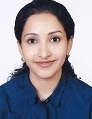 Career objective:	Seeking a responsible job with an opportunity for professional challenges.Profile summary:-Strong analytical skillsMethodicalDiligentDedicatedAbility to quickly assess and prioritize office tasks.Education:- Bachelor of Commerce from Mumbai University in 2011-2013H.S.C from Mumbai board in  2009-2010S.S.C from Mumbai board in 2008Computer skills:- Tally 9.0 Microsoft OfficeExtracurricular activities:-         Participated in various competitions like debates and essay writing and achieved good recognition.Professional Experience:-          Human Resource-Administrative Assistant     (December 2014-November 2015)Assisted staff with routine HR related questions, served as the first point of contact for employees – Assisted company staff in solving HR issues. Updating and maintaining the holiday, absence and training records of employees.Managed, organized and updated files, records, correspondence, charts and reports – Assisted  in payroll preparation by providing relevant data ( bonus and leaves)Produced reports and statistical information when required.Assisted  recruiters to source candidates and update database.Compile and update employee records (hard and soft copies)Performed Admin office services such as: filing documents, printing reports and documents.Monitored inventory, office stock and ordered supplies as necessary.Coordinated meetings and conferences.Organized business travel, itineraries, and accommodation for management.Arranged security passes and work desks for new staff.Administered everyday working and monitored productivity of work.Handled day-to-day activities and administrative activities including selection and all multifarious development programmes; ensured proper implementation of Rules and Regulations.Coordinated with various agencies like Accounts/Finance/Payable/Collection while analyzing and reviewing their billings, the taxation compliances, purchase orders, vendor reconciliation, invoices, agreements and other legal documents, ensuring timely payments.Handled entire gamut of Administration and led the efforts across planning and budgeting of administration expenses and work towards minimizing operational expenses.Provided general support to visitorsTeaching for nursery kids in Jack and Jill playschool (January 2014 to October 2014)Personal Details:-Nationality-      IndianMarital Status- MarriedVisa Status-     Resident Visa (Spouse)Rini Joseph Arakal – CV No 1943928To interview this candidate, please send your company name, vacancy and salary offered details along with this or other CV Reference Numbers that you may have short listed from http://www.gulfjobseeker.com/employer/cvdatabasepaid.php addressing to HR Consultant on cvcontacts@gulfjobseekers.comWe will contact the candidates to ensure their availability for your vacancy and send you our service HR Consulting Fees quotation for your approval. Whatsapp +971504753686______________________________________